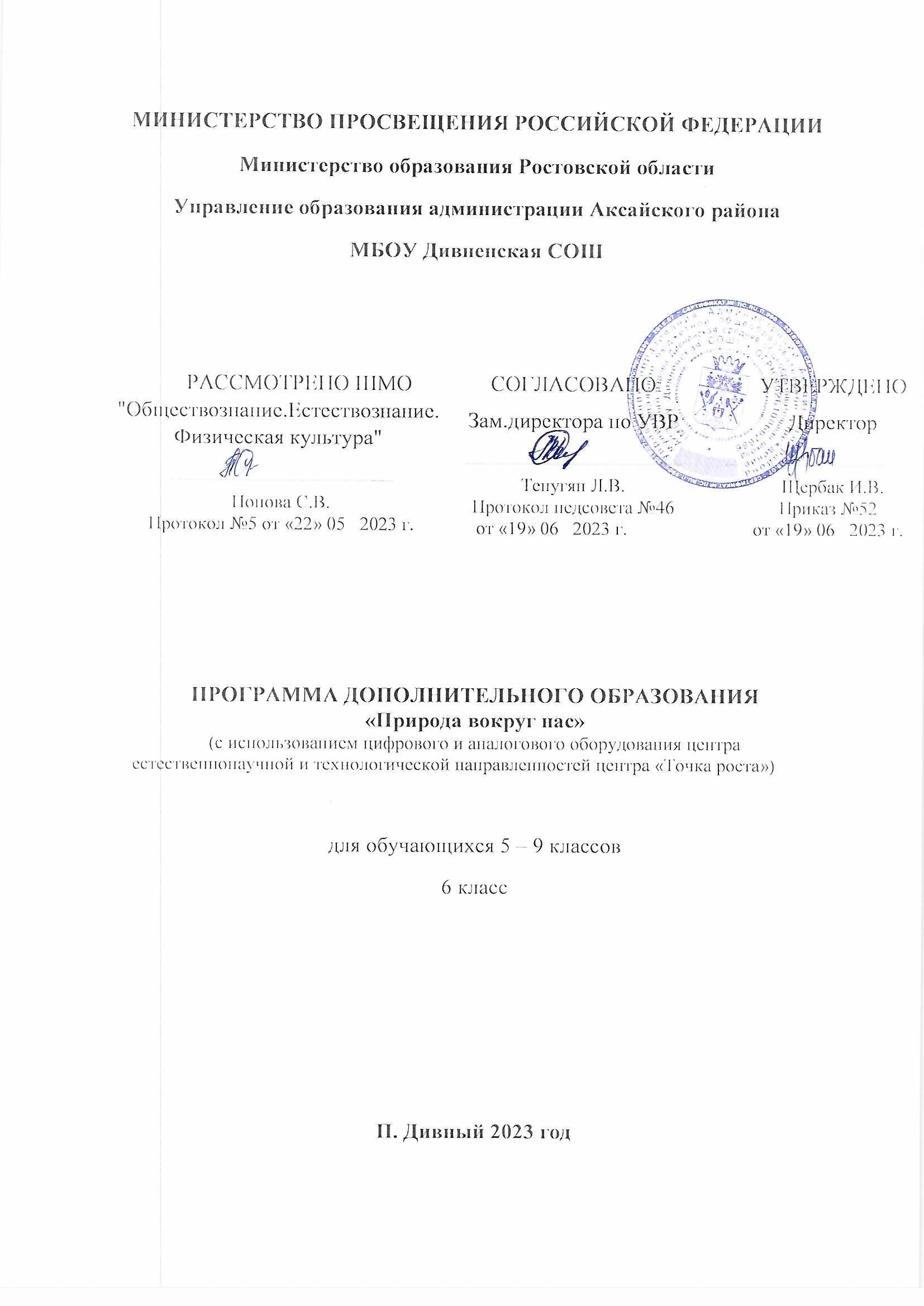 Программа разработана на основе Федерального государственного общеобразовательного стандарта основного общего образования; программы основного общего образования по биологии 5-8 классы под редакцией  В.В.Пасечника, В.В. Латюшина,__ Г.Г.Швецова Планируемые  результаты Личностные результаты: знания основных принципов и правил отношения к живой природе; развитие познавательных интересов, направленных на изучение живой природы; Развитие интеллектуальных умений (доказывать, строить рассуждения, анализировать, сравнивать, делать выводы и другое); эстетического отношения к живым объектам. Метапредметные результаты: овладение составляющими исследовательской и проектной деятельности: умение видеть проблему, ставить вопросы, выдвигать гипотезы, давать определения понятиям, классифицировать, наблюдать, проводить эксперименты, делать выводы и заключения, структурировать материал, объяснять, доказывать, защищать свои идеи; умение работать с разными источниками биологической информации, анализировать и оценивать информацию, преобразовывать информацию из одной формы в другую; умение адекватно использовать речевые средства для дискуссии и аргументации своей позиции, сравнивать разные точки зрения, аргументировать свою точку зрения, отстаивать свою позицию. Предметные результаты: 1. В познавательной (интеллектуальной) сфере: выделение существенных признаков биологических объектов и процессов; классификация — определение принадлежности биологических объектов к определенной систематической группе; объяснение роли биологии в практической деятельности людей; сравнение биологических объектов и процессов, умение делать выводы и умозаключения на основе сравнения; умение работать с определителями, лабораторным оборудованием; овладение методами биологической науки: наблюдение и описание биологических объектов и процессов; постановка биологических экспериментов и объяснение их результатов. 2. В ценностно-ориентационной сфере: знание основных правил поведения в природе; анализ и оценка последствий деятельности человека в природе. 3. В сфере трудовой деятельности: знание и соблюдение правил работы в кабинете биологии; соблюдение правил работы с биологическими приборами и инструментами. 4. В эстетической сфере:  овладение умением оценивать с эстетической точки зрения объекты живой природы. Формы проведения занятий: практические и лабораторные работы;  экскурсии;  эксперименты; наблюдения;  коллективные и индивидуальные исследования; самостоятельная работа; консультации;  кейс-технологии;  проектная и исследовательская деятельность, в том числе с использованием ИКТ. Содержание программы внеурочной деятельности «Природа вокруг нас» Во введении учащиеся знакомятся с планом работы и техникой безопасности при выполнении лабораторных работ. Раздел 1. «Лаборатория Левенгука» (5 часов) Методы научного исследования. Лабораторное оборудование и приборы для научных исследований. История изобретения микроскопа, его устройство и правила работы. Техника приготовления временного микропрепарата. Рисуем по правилам: правила биологического рисунка. Практические лабораторные работы: Устройство микроскопа Приготовление и рассматривание микропрепаратов Зарисовка биологических объектов Проектно-исследовательская деятельность: Мини – исследование «Микромир» (работа в группах с последующей презентацией). Раздел 2. Практическая ботаника (16 часов) Фенологические наблюдения. Ведение дневника наблюдений. Гербарий: оборудование, техника сбора, высушивания и монтировки. Правила работа с определителями (теза, антитеза). Морфологическое описание растений по плану. Редкие и исчезающие растения Ростовской области. Практические и лабораторные работы: Морфологическое описание растений Определение растений по гербарным образцам и в безлиственном состоянии - 	Монтировка гербария Проектно-исследовательская деятельность: Создание каталога «Видовое разнообразие растений пришкольной территории» Проект «Редкие растения Ростовской области» Раздел 3. Практическая зоология (7 часов) Знакомство с системой живой природы, царствами живых организмов. Отличительные признаки животных разных царств и систематических групп. Жизнь животных: определение животных по следам, продуктам жизнедеятельности. Описание внешнего вида животных по плану. О чем рассказывают скелеты животных (палеонтология). Пищевые цепочки. Жизнь животных зимой. Подкормка птиц. Практические и лабораторные работы: Работа по определению животных Составление пищевых цепочек Определение экологической группы животных по внешнему виду Фенологические наблюдения «Зима в жизни растений и животных» Проектно-исследовательская деятельность: Мини – исследование «Птицы на кормушке» Проект «Красная книга животных Ростовской области » Раздел 4. Биопрактикум (6 часов) Учебно - исследовательская деятельность. Как правильно выбрать тему, определить цель и задачи исследования. Какие существуют методы исследований. Правила оформления результатов. Источники информации (библиотека, интернет- ресурсы). Как оформить письменное сообщение и презентацию. 	Освоение 	и 	отработка 	методик 	выращивания 	биокультур. 	Выполнение самостоятельного 	исследования 	по 	выбранному 	модулю. 	Представление 	результатов 	на конференции. Отработка практической части олимпиадных заданий с целью диагностики полученных умений и навыков. Практические и лабораторные работы: Работа с информацией (посещение библиотеки) Оформление доклада и презентации по определенной теме Проектно-исследовательская деятельность: Модуль «Физиология растений» Движение растений Влияние стимуляторов роста на рост и развитие растений Прорастание семян Влияние прищипки на рост корня Модуль «Экологический практикум» Определение степени загрязнения воздуха методом биоиндикации Определение запыленности воздуха в помещениях    Тематическое планирование Календарно- тематическое планирование по внеурочной деятельности Литература.Методическое пособие  Буслаков В.В., Пынеев А.В. «Реализация образовательных программ естественнонаучной и технологической направленности по биологии оборудования «Точка роста» с использование, 2021гА.А. Калинина. Биология. Бактерии. Грибы. Лишайники. Дидактический материал по ботанике. «Вако» 2011г.И.И. Полянский.  Ботанические экскурсии. «Творческий центр»,  2017г Петров В.В. «Растительный мир нашей Родины». Просвещение 2018г.Чернова Н.М. «Лабораторный практикум по биологии» Просвещение  2020г.Интернет - ресурсы https://moodledata.soiro.ru  Лабораторный практикум по биологии.№ п/п Тема Количес тво часов 1Введение  12Лаборатория Левенгука  53Практическая ботаника  164Практическая зоология  75Биопрактикум 55№ п/п Дата  Дата  Тема Количес тво часов № п/п по плану факт. Тема Количес тво часов Введение (1 час) Введение (1 час) Введение (1 час) Введение (1 час) 1 Вводный инструктаж по ТБ при проведении лабораторных работ. 1 Лаборатория Левенгука (5 часов) Лаборатория Левенгука (5 часов) Лаборатория Левенгука (5 часов) Лаборатория Левенгука (5 часов) 2 Приборы   для научных   исследований,  лабораторное оборудование. 1 3 Знакомство   с  устройством микроскопа. 1 4 Техника      биологического    рисунка  и  приготовление микропрепаратов. 1 5 Мини-исследование «Микромир» 1 Практическая ботаника (16 часов) Практическая ботаника (16 часов) Практическая ботаника (16 часов) Практическая ботаника (16 часов) 6,7 Фенологические наблюдения «Осень в жизни    растений» 2 8,9 Техника сбора, высушивания и монтировки   гербария 2 10,11 Техника сбора, высушивания и монтировки  гербария 2 12,13 Определяем и классифицируем 	 2 14,15 Морфологическое описание растений 2 16,17 Определение растений в безлиственном состоянии 2 18,19 Создание каталога    «Видовое разнообразие  растений пришкольной территории» 2 20,21 Редкие растения Ростовской области 2 Практическая зоология (7 часов) Практическая зоология (7 часов) Практическая зоология (7 часов) Практическая зоология (7 часов) 22 Система животного мира 1 23 Определяем и классифицируем 1 24 Определяем животных по следам и контуру 1 25 Определение 	экологической 	группы животных по внешнему виду 1 26 Практическая орнитология Мини- исследование «Птицы на кормушке» 1 1 27 Проект «Красная книга Ростовской области» 1 1 28 Проект «Красная книга Ростовской области» 1 1 29 Фенологические наблюдения «Зима в жизни растений и животных» 1 1 Биопрактикум (5 часов) Биопрактикум (5 часов) Биопрактикум (5 часов) Биопрактикум (5 часов) 30 Как выбрать тему для исследования. Постановка целей и задач. Источники      информации 1 1 31 Как оформить результаты исследования 1 1 32 Физиология растений 1 1 33 Экологический практикум 1 1 34 Экологический практикум. Отчетная конференция 1 1 ИТОГО:34 часа34 часа